      Montgomery County Commission for Women Thursday, October 14, 20217:00 P.M. ---On-line meeting via ZoomAGENDA  7:00     I.         WELCOME AND INTRODUCTIONS  (Guests should introduce themselves)7:05	II.	Guest Speakers:	Farah Nageer-Kanthor, Moving Montgomery Forward					Tiffany Jones, Moving Montgomery Forward7:25	III.	APPROVAL OF MINUTES AND AGENDA				Rojas		September7:30  	IV.       EXECUTIVE COMMITTEE REPORT				Rojas	            On boarding update	            CFW in the Community	            CFW Vision7:45	V.	EXECUTIVE DIRECTOR REPORT					Finkelstein		Budget Forums7:50	VI.        COMMITTEE REPORTS (Committees in BOLD to report out)		a.	Policy and Legislation 						Rubinb.	Program Planning						Enenduc.	Budget								(TBD)      		d.	Research and Evaluation					Molino/Romero		e.	Emerging Leaders						Weiself.	Public Relations						Argotig.   	WLB								Maclay/Argoti8:10	VII.       LIAISON REPORTS (Committees in BOLD to report out)       MLAW                                                                                     	Rubin       HTPC/DV                                                                               	Maclay/Drew        Maryland Commission for Women                                          	Finkelstein        Choose Respect (Respectfest)                                             	Whitehead Quigley 	Community Health Needs Assessment Adv. Committee	Maclay8:15	VIII.    AD HOC COMMITTEE REPORTS (Committees in BOLD to report out)      CFW Scholarship                                                                       	Maclay/Argoti      Social Committee                                                                    	Maclay/Rojas     Ad Hoc Committee on Hate Violence				Shenoy/Rubind.	CFW 50th Anniversary						Enendu/Maclay/Rubin8:25	IX.	OLD BUSINESS							8:30	X.	NEW BUSINESS/ANNOUNCEMENTS						a.	Team Building							Rojas8:40	XI.	ADJOURN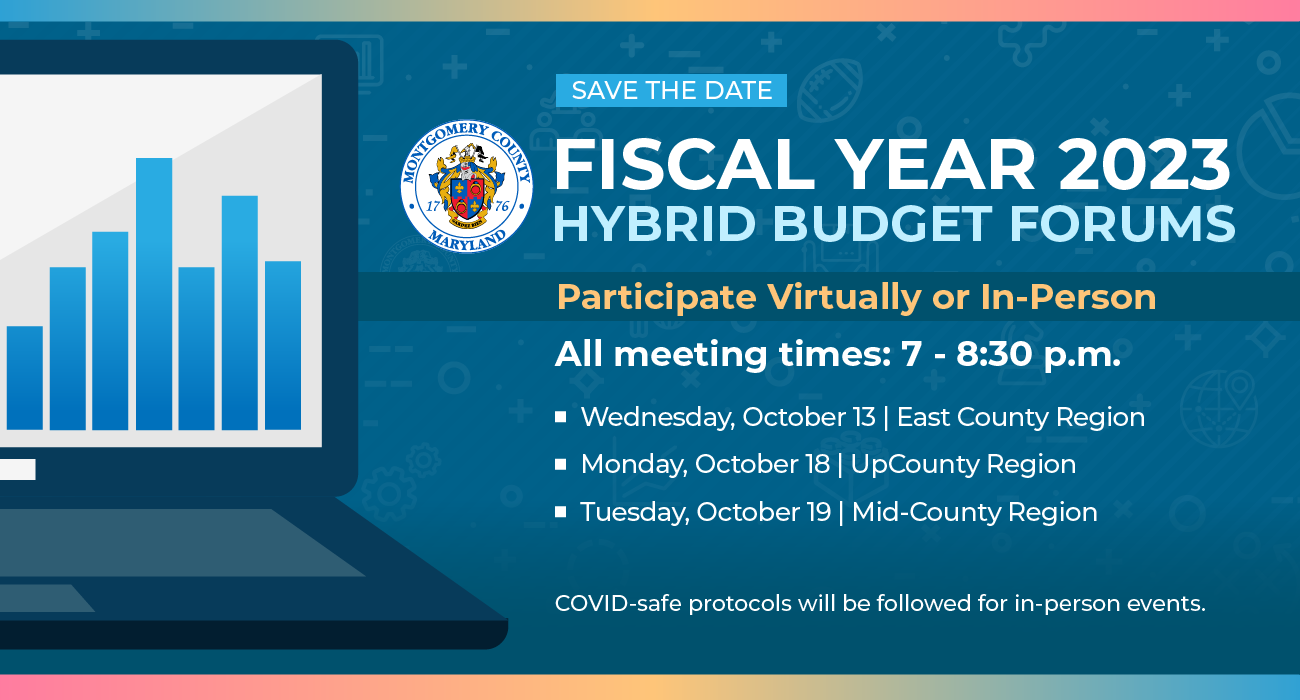 